                                Утверждаю: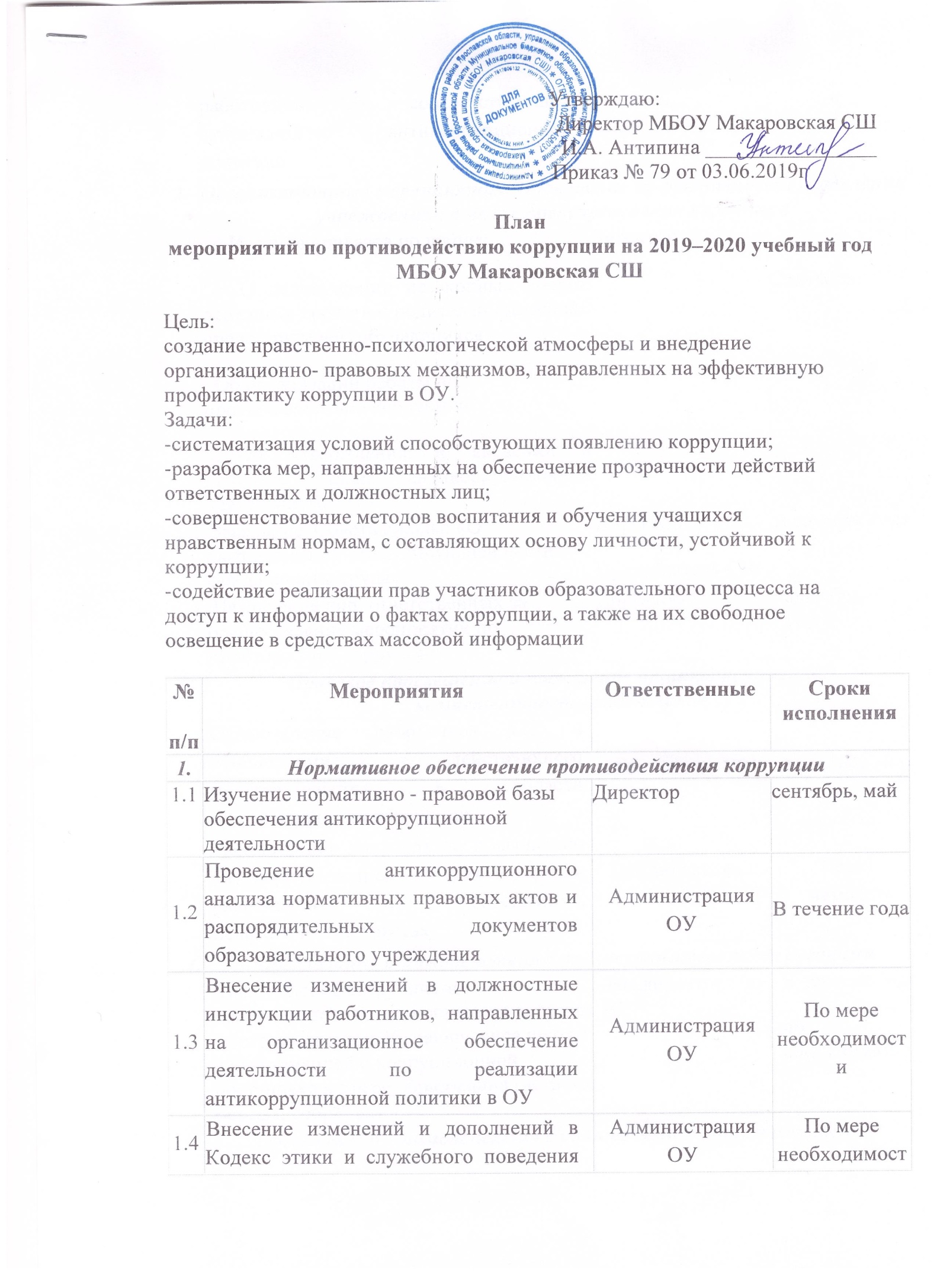 Директор МБОУ Макаровская СШИ.А. Антипина ________________                                                            Приказ № 79 от 03.06.2019гПланмероприятий по противодействию коррупции на 2019–2020 учебный годМБОУ Макаровская СШЦель: создание нравственно-психологической атмосферы и внедрение организационно- правовых механизмов, направленных на эффективную профилактику коррупции в ОУ. Задачи: -систематизация условий способствующих появлению коррупции; -разработка мер, направленных на обеспечение прозрачности действийответственных и должностных лиц; -совершенствование методов воспитания и обучения учащихся нравственным нормам, с оставляющих основу личности, устойчивой к коррупции; -содействие реализации прав участников образовательного процесса на доступ к информации о фактах коррупции, а также на их свободное освещение в средствах массовой информации№ п/п Мероприятия Ответственные Сроки исполнения 1. Нормативное обеспечение противодействия коррупции Нормативное обеспечение противодействия коррупции Нормативное обеспечение противодействия коррупции 1.1 Изучение нормативно - правовой базы обеспечения антикоррупционной деятельности Директор сентябрь, май 1.2 Проведение антикоррупционного анализа нормативных правовых актов и распорядительных документов образовательного учреждения Администрация ОУ В течение года 1.3 Внесение изменений в должностные инструкции работников, направленных на организационное обеспечение деятельности по реализации антикоррупционной политики в ОУ Администрация ОУ По мере необходимости 1.4 Внесение изменений и дополнений в Кодекс этики и служебного поведения работников ОУ, соответствующих актуальной антикоррупционной политике Администрация ОУ По мере необходимости 2. Организационные мероприятия. Повышение эффективности управления учреждением в целях предупреждения коррупции Организационные мероприятия. Повышение эффективности управления учреждением в целях предупреждения коррупции Организационные мероприятия. Повышение эффективности управления учреждением в целях предупреждения коррупции 2.1 Издание приказов по школе:     О недопущении незаконных сборов денежных средств с родителей (законных представителей) обучающихся  Об организации работы по противодействию коррупции   Об утверждении и введении в действие Плана антикоррупционной деятельности в ОУДиректор СентябрьИюньИюнь 2.2  Заседание  Совета школы: «О распределении стимулирующей части фонда оплаты труда» Директор Председатель СШВ течение года 2.3  Назначение лиц, ответственных за осуществление мероприятий по профилактике коррупции Директор  сентябрь 3. Правовое просвещение и повышение антикоррупционной компетентности работников Правовое просвещение и повышение антикоррупционной компетентности работников Правовое просвещение и повышение антикоррупционной компетентности работников 3.1 Ознакомление работников ОУ с изменениями действующего законодательства в области противодействия коррупции Зам.дир. по УВР В течение года 3.2 Рассмотрение вопросов по повышению антикоррупционной компетенции работников на совещаниях, педагогических советах Зам.директора по УВР, ВР 1 раз в четверть 4. Организация взаимодействия с правоохранительными органами Организация взаимодействия с правоохранительными органами Организация взаимодействия с правоохранительными органами 4.1  Выступление сотрудников правоохранительных органов на встречах с сотрудниками и обучающимися школы с информацией о коррупционной обстановке в сфере образования (встречи, беседы, собрания) Зам.директора по ВР В течение года по согласованию 5. Организация взаимодействия с родителями и общественностью Организация взаимодействия с родителями и общественностью Организация взаимодействия с родителями и общественностью 5.1 Размещение на официальном сайте учреждения нормативно-правовых и локальных актов:          самообследования директора об образовательной и хозяйственной деятельности образовательного учреждения.          Образовательная программа          Годовой календарный график ОУ          Порядок и процедура приема обучающихся в ОУ          Информация о праве граждан на получение бесплатного образования Размещение на информационных стендах:          Лицензии, свидетельства об аккредитации, устава          Нормативных актов о режиме работы ОУ          Порядок проведения государственной (итоговой ) аттестации          Графики работы администрации   Директор  Сентябрь Пополнение в течение года 5.2 Ведение на официальном сайте ОУ странички « Антикоррупционная деятельность» Директор Пополнение в течение года 5.3  Проведение социологического исследования среди родителей по теме «Удовлетворенность потребителей качеством образовательных услуг» Зам.директор по ВР май 5.4  Размещение на стендах телефонов, горячих линий по борьбе с коррупцией Директор октябрь5.5 Осуществление личного приема граждан администрацией учреждения по вопросам проявлений коррупции и правонарушений Директор в течение учебного года 5.6  Обеспечение наличия в свободном доступе ящика обращений граждан Директор в течение учебного года 5.7  Проведение классных часов и родительских собраний на тему «Защита законных интересов несовершеннолетних от угроз, связанных с коррупцией»Зам.директора по УВР, классные руководители Ноябрь, май 6. Осуществление контроля финансово-хозяйственной и образовательной деятельности учреждения в целях предупреждения коррупции Осуществление контроля финансово-хозяйственной и образовательной деятельности учреждения в целях предупреждения коррупции Осуществление контроля финансово-хозяйственной и образовательной деятельности учреждения в целях предупреждения коррупции 6.1  Осуществление контроля за соблюдением требований, установленных ФЗ от 05.04.2013 № 44-ФЗ «О  контрактной системе в сфере закупок товаров, работ, услуг для обеспечения государственных и муниципальных нужд»Директор В течение учебного года 6.2 Осуществление контроля за обеспечением сохранности имущества, целевого и эффективного использования Завхоз в течение учебного года 6.3  Осуществление контроля за организацией и проведением ГИА Директор, зам.директора по УВР Май – июль 6.4 Организация систематического контроля за получением, учетом, хранением, заполнением и порядком выдачи документов государственного образца об основном общем образовании Директор, зам.директора по УВР июнь, июль 7. Антикоррупционное образование Антикоррупционное образование Антикоррупционное образование 7.1 Включение в учебный курс по обществознанию тем по антикоррупционной направленности Учитель истории и обществознания сентябрь 7.2 Проведение месячника правовых знаний Зам. директора по УВР октябрь 7.3 Оформление книжных выставок: «Подросток и закон» Стенда «Основы правовых знаний» Зам. директора по УВР ноябрь 7.4 Проведение мероприятий в рамках акции «Права потребителей» Зам. директора по УВР В течение года 